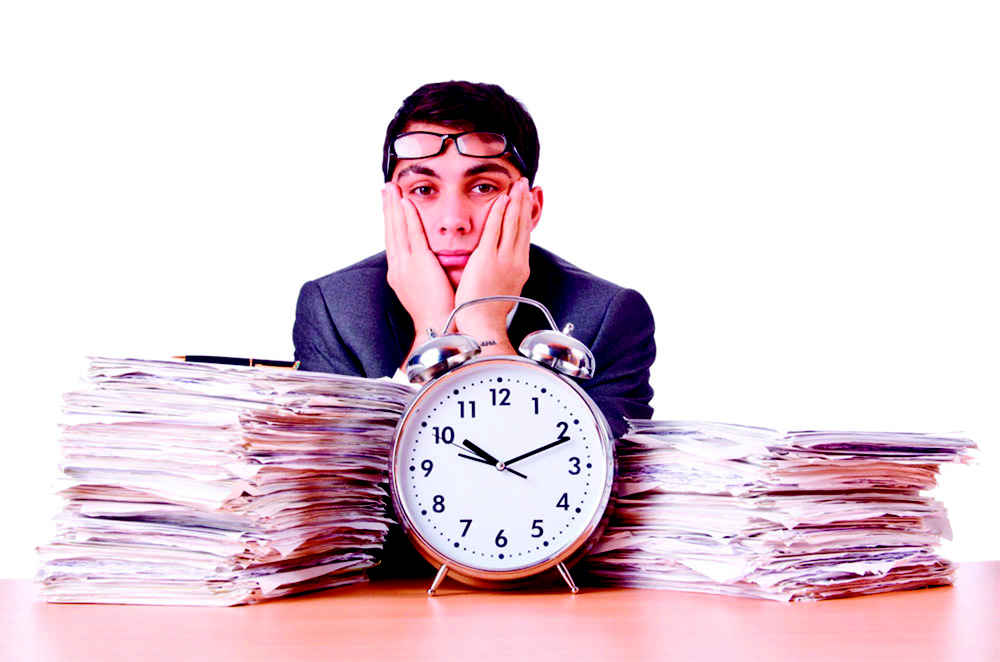 Отпуск для работников с детьми в удобное для них время﻿Федеральными законами Российской Федерации № 353-ФЗ от 03.10.2018 и № 360-ФЗ от 11.10.2018 внесены изменения в трудовом законодательстве.Трудовой кодекс РФ дополнен статьей 262.2, согласно которой работникам, имеющим трех и более детей в возрасте до двенадцати лет, ежегодный оплачиваемый отпуск предоставляется по их желанию в удобное для них время.Данные изменения вступили в силу с 22.10.2018.Кроме того, с 1 января 2019 года работники смогут получить освобождение от работы на 1 день раз в три года для прохождения диспансеризации, а работники предпенсионного возраста - на 2 рабочих дня каждый год.Работники будут освобождаться от работы для прохождения диспансеризации на основании письменного заявления, при этом день (дни) прохождения диспансеризации будут определяться по соглашению между работником и работодателем.Прокуратура Наурского района